St. John Neumann Catholic Church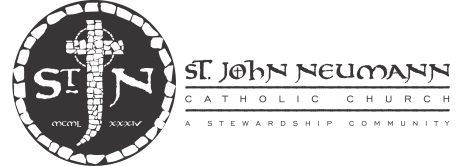 5455 Bee Cave Rd., Austin, Texas 78746Preschool TeacherClassification: Part Time or Full Time, Non-ExemptReviewed: 5/2022Catholic Required: Preferred Ministerial CharacterThe Pastor is the visible principle and foundation of unity at St. John Neumann Catholic Church, which the Bishop has entrusted to him.  He makes Christ’s mission present and enduring in the parish.  In order to fulfill his mission, the Pastor employs suitable, chosen collaborators (clerics, religious, or lay people).  He shares with them his mission and entrusts various responsibilities to them.Positions employed at St. John Neumann Catholic Church help to extend the ministry of the Pastor in particular ways as outlined in the job description.  Therefore, the employee in this position is closely connected to and assists the Pastor in the performance of his ministry and thereby engages in ministry for the Church.Job SummaryA Preschool Teacher can either be a part-time or full-time non-exempt position.  The person in this role must possess a strong desire to work with young children.  Teachers are strong servant leaders who have the ability to work creatively in a fast-paced environment. Teachers report directly to the Director of Preschool.  The objectives for each preschool teacher is to…Instruct children and take advantage of the teachable moments that happen every day by fostering the intellectual, creative, social, emotional, and physical growth and development of children to inspire a lifelong commitment to learningProvide a stimulating, encouraging and developmentally appropriate play-based learning environmentProvide a loving, safe, and spiritual environment of belonging, self-worth, and self-confidence Develop partnerships with parents and other caregiversDemonstrate God’s love through play, stories, and problem solvingEssential DutiesAs an integral part of your ministry for the Church as carried out in this position, support and uphold the philosophy of Catholic ministry and the mission of the parish in both your professional and personal lifeAct as a witness to Gospel values by modeling the teachings of the Roman Catholic ChurchParticipate in staff functions; may include religious ceremonies, training sessions, and other activitiesPlan and implement the daily curriculum program (ie. lesson plans)Supervise children; help them to think creatively, solve problems independently, respect themselves and othersSpark imagination, build self-esteem, and help children discover new things each dayRelate to children, parents, visitors and other staff members with courtesy, patience, and enthusiasmAdvise the Director of any problems that arise with a child.  Discuss the problem with the parentKeep Director apprised of all communications with parents and/or copy Director on any emailsMaintain daily child attendance and accountability of children at all timesWork cooperatively with other teachers and Assistant teachersCooperate with Religious Education or other church staff sharing room/spacePositively communicate needs and expectations with staffAttend regular meetings with Preschool DirectorAttend annual in-service compliance training (ie. continuing education)Participate in emergency drills (ie. Fire and other emergencies)Meet with parents to discuss child’s growth and development Maintain a clean, orderly classroom and schoolEnsure a safe environment to support creative learningDecorate the classroom and bulletin boards Assist with child bathroom and/or diapering needs as age appropriate Knowledge, Skills, and AbilitiesKnowledge of the structure and basic teachings of the Roman Catholic ChurchKnowledge of relevant laws, regulations, policies, and proceduresAbility to work independently with little directionMaintain confidentiality of private and personal informationMinimum QualificationsEducation and Training:Minimum 19 years of age w/ High School diploma or GED equivalentExperience:Must have Pre-K through age 4 experience2-year previous experience working in a licensed childcare centerCatholic Requirement:A practicing Roman Catholic in good standing:         Recommended         Highly Recommended          Required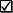 Licenses/Certifications:CPR and First Aid certificationsCourses in ECE preferredCDA preferredMust maintain compliance with the Diocese of Austin Ethics and Integrity in Ministry (EIM) policies through the employment periodWorking ConditionsAll employees of the parish are engaged in ministry and closely tied to the pastor in the exercise of his ministry and obligations to the churchThe parish is an at-will employerAll buildings and vehicles owned by the parish are tobacco-freeWorking in a fast-paced environment with priorities and plans that may change rapidlyLight lifting and moving items; must be able to push, lift, and carry 40 poundsMust be able to comfortably bend down and actively play with children outside or in the classroomExposure to religious ceremonies, and speech including Catholic Christian prayer and liturgical celebrationsWill be required to adhere to established dress codes and conduct standardsApproval:_____________________________________________________________		_________________Chief Operations Officer						Date